Formularz poprawkowy projektów Wrocławskiego Budżetu Obywatelskiego 2017 1. Informacje o projekcieNumer projektu:31Nazwa projektu: (wypełnić tylko w wypadku zmiany/doprecyzowania nazwy projektu)Szybciej tramwajem-wydłużenie przystanków tramwajowychLokalizacja projektu: (wypełnić tylko w wypadku zmiany lokalizacji projektu) - adres: Zmiana wydłużenia przystanków tramwajowych. Lider projektu proponuje nowe- przystanek Plac Orląt Lwowskich(dla linii 31,32 14,24 oraz 0 – w obu kierunkach) oraz Bujwida. 2. Ustosunkowanie się do wyników weryfikacji lub opis zmian 3. Uwagi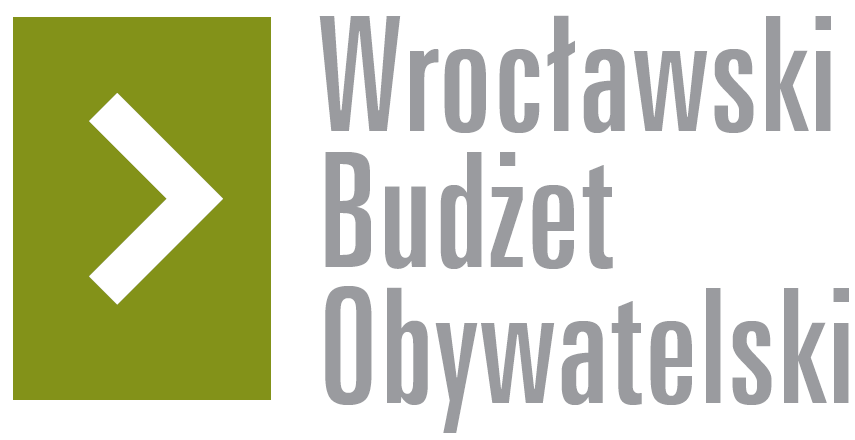 